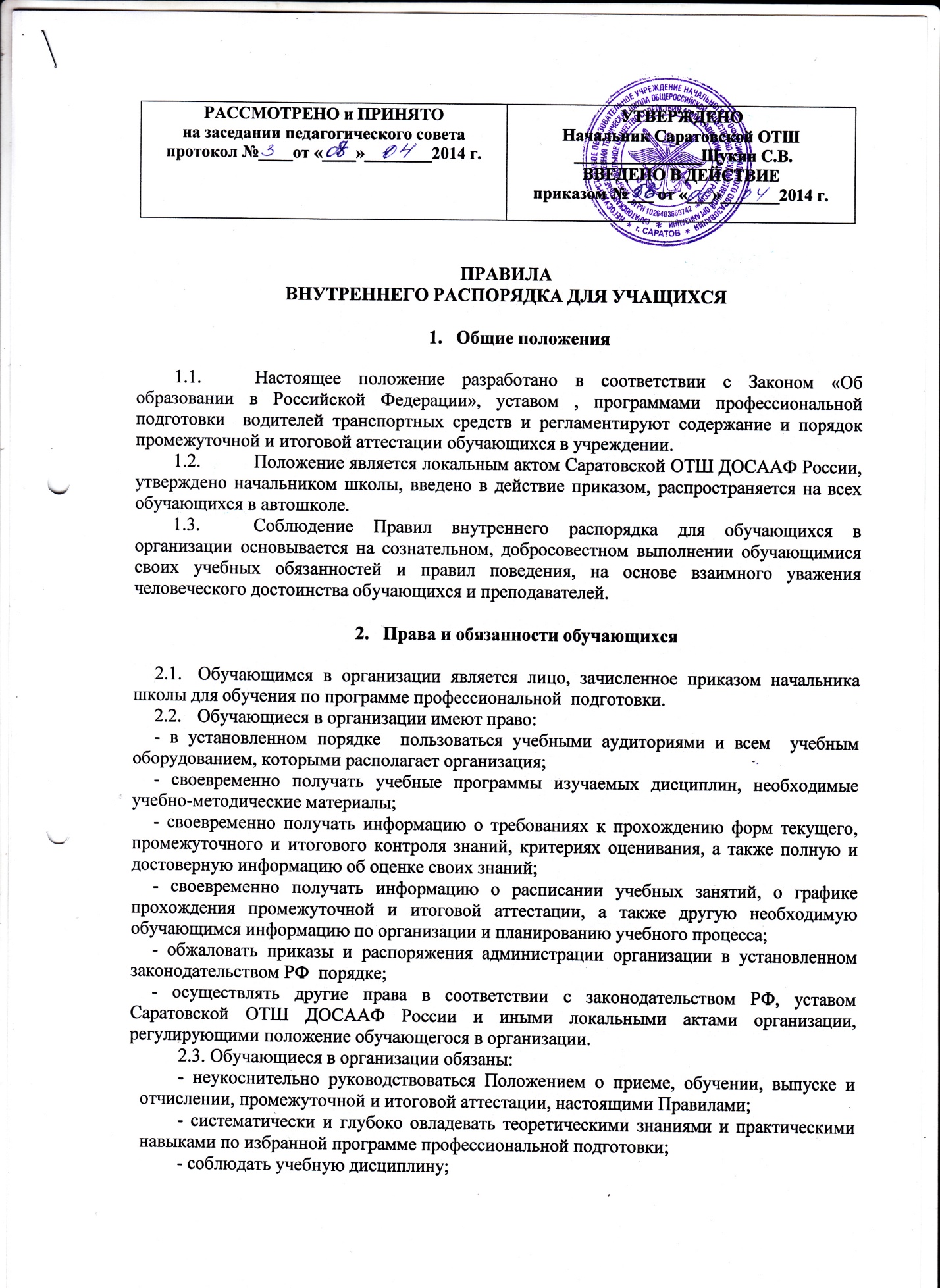 - посещать учебные занятия, лично выполнять в установленные сроки все виды учебных заданий и контроля усвоения учебного материала, предусмотренные программами обучения;- своевременно в письменной форме ставить в известность администрацию организации о необходимости отсутствия на учебных занятиях, в том числе на экзаменах и зачетах, по уважительной причине. При отсутствии на занятиях, , в том числе на экзаменах и зачетах, по непредвиденной уважительной причине ставить в известность администрацию школы по телефону  и представлять в первый  день явки после отсутствия документы, подтверждающие уважительную причину пропуска занятий;- поддерживать надлежащую чистоту и порядок во всех учебных и учебно-производственных помещениях, бережно  и аккуратно относиться к имуществу организации, возмещать ущерб, причиненный имуществу организации в порядке, предусмотренном законодательством РФ;- соблюдать требования охраны труда и техники безопасности, производственной санитарии и гигиены, противопожарной, электрической, экологической безопасности, безопасности дорожного движения, предусмотренные соответствующими правилами и инструкциями, обеспечению безопасности образовательного процесса.Учебный порядокОрганизация учебного процесса в организации регламентируется Положением о приеме,  обучении, выпуске и отчислении, Положением о промежуточной и итоговой аттестации, настоящими Правилами, учебными планами, расписанием учебных занятий, консультаций, экзаменов, графиками обучения вождению. Время начала и окончания проведения учебных занятий и перерывов устанавливается в расписании и графиках обучения вождению. Расписание  утверждается зав. учебной частью, составляется с учетом обеспечения педагогической и предметной целесообразности.Учебное расписание составляется на весь период обучения, графики обучения вождению составляются на неделю и вывешиваются не позднее, чем за 3 дня до начала занятий.Общая нагрузка обучающихся не должна превышать 24 часа в неделю  для очной (вечерней) формы обучения.  Продолжительность академического часа занятий  по теоретическому обучению устанавливается 45 минут. После конца академического часа занятий устанавливается перерыв продолжительностью 5-10 минут.Обучение вождению осуществляется вне сетки учебного времени, по индивидуальным графикам, не более 2 часов практического занятия по обучению вождению на одного обучающегося (при этом продолжительность астрономического часа равняется 60 минутам).Расписание консультаций, зачетов, экзаменов (в том числе пересдач) вывешивается не позднее, чем за неделю до их проведения.В случае переноса или замены  занятий  по непредвиденной причине (например, болезнь преподавателя, поломка автомобиля)  учебная часть извещает обучающихся в день проведения занятий.Знания, умения, навыки обучающихся определяются следующими оценками: 5 (отлично), 4 (хорошо), 3 (удовлетворительно), 2 (неудовлетворительно), зачтено (зачет).В учебной группе на общественных началах избирается староста, который контактирует с учебной частью и доводит до сведения группы все указания и распоряжения администрации, контролирует посещаемость, учебную дисциплину, извещает обучающихся об изменениях, вносимых в расписание.Порядок в помещенияхНаходясь в здании и помещениях организации, обучающиеся обязаны соблюдать общепринятые нормы поведения в общественных местах.В здании и помещениях организации запрещается:- курить;- проходить в здание или находиться в здании в состоянии алкогольного, наркотического или токсического опьянения;- проходить или находиться в здании с холодным, травматическим, огнестрельным оружием;- выносить без разрешения администрации предметы и различное оборудование из учебных и других помещений;-во время проведения занятий громко разговаривать, шуметь, входить и выходить в учебный кабинет без разрешения, пользоваться сотовыми телефонами;- оставлять без присмотра одежду и личные вещи; администрация не несет ответственность за их сохранность. 